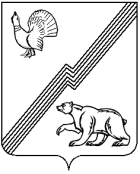 АДМИНИСТРАЦИЯ ГОРОДА ЮГОРСКАХанты-Мансийского автономного округа - ЮгрыПОСТАНОВЛЕНИЕ (ПРОЕКТ)от                 						                                                  № О признании утратившими силу некоторых постановлений администрации города Югорска В связи с признанием утратившим силу постановления Правительства Ханты - Мансийского автономного округа – Югры от 05.10.2018 № 347-п «О государственной программе Ханты – Мансийского автономного округа – Югры «Жилищно – коммунальный комплекс и городская среда»:1. Признать утратившими силу постановления администрации города Югорска:- от 15.09.2020 № 1308 «О порядке предоставления субсидии на возмещение затрат организации за доставку населению города Югорска сжиженного газа для бытовых нужд»;- от 28.05.2021 № 913-п «О внесении изменений в постановление администрации города Югорска от 15.09.2020 № 1308 «О порядке предоставления субсидии на возмещение затрат организации за доставку населению города Югорска сжиженного газа для бытовых нужд».2. Опубликовать постановление в официальном печатном издании города Югорска и разместить на официальном сайте органов местного самоуправления города Югорска.3. Настоящее постановление вступает в силу после его официального опубликования. Глава города Югорска				                                А.Ю. Харлов